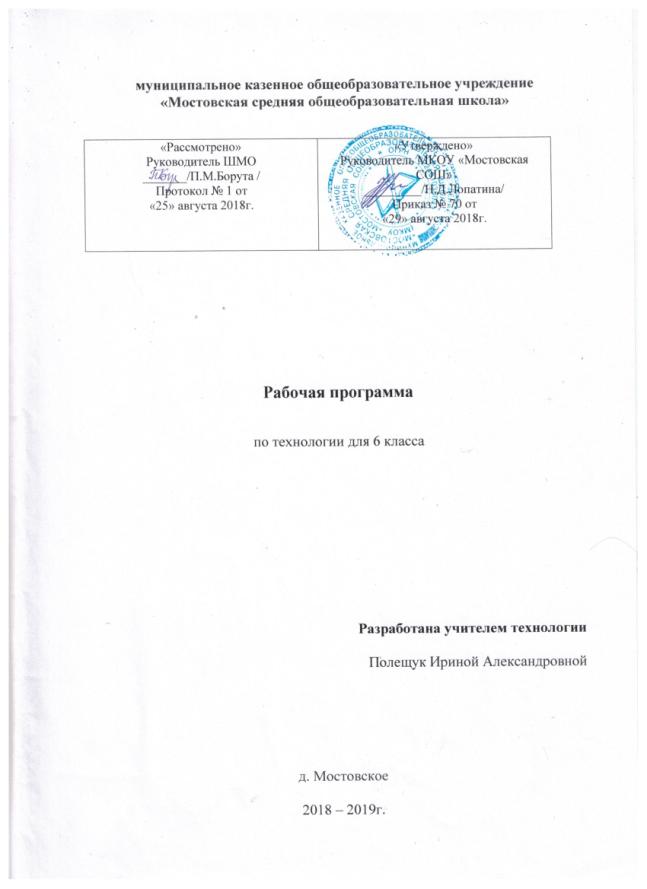 1.Пояснительная запискаРабочая программа учебного предмета технология для 6 класса составлена на основе:Федерального закона «Об образовании в Российской Федерации» № 273-ФЗ от 29.12.2012г.Приказа Министерства образования и науки Российской Федерации: «Об утверждении и введении в действие федерального государственного образовательного стандарта основного общего образования» №1897от 17.12.2010 г.Примерной основной образовательной программы основного общего образования по технологии, одобренной решением федерального учебно-методического объединения по общему образованию (протокол №1/15 от 08.04.2015 г.)Программы для общеобразовательных учреждений по технологии.Положения о рабочей программе ОУ.Устава МКОУ «Мостовская СОШ», утвержденного Постановлением Администрации Большемуртинского района № 825 от 12.11.2015 г.Календарного учебного графика на 2018-2019 уч. год МКОУ «Мостовская СОШ», утвержденного приказом № 70 от 29.08.2018г.Учебного плана на 2018-2019 уч. год МКОУ «Мостовская СОШ», утвержденного приказом № 70 от 29.08.2018г.  Целью изучения учебного предмета «Технология» в системе общего образования является формирование представлений о составляющих техносферы, о современном производстве и о распространенных в нем технологиях.Достижение поставленных целей при разработке и реализации образовательной организацией основной образовательной программы основного общего образования предусматривает решение следующих основных задач:приобретение знаний о взаимодействии природы, общества и человека, об экологических проблемах и способах их разрешения, о негативных последствиях влияния трудовой деятельности человека, элементах машиноведения, культуры дома, технологии обработки ткани и пищевых продуктов, художественной обработке материалов, об информационных технологиях;воспитание трудолюбия, бережливости, аккуратности, целеустремленности, предприимчивости, ответственности за результаты своей деятельности, уважительного отношения к людям различных профессий и результатам их труда;овладение способами деятельностей; умение действовать автономно: защищать свои права, интересы, проявлять ответственность, планировать и организовывать личностные планы, самостоятельно приобретать знания, используя различные источники; способность работать с разными видами информации: диаграммами, символами, текстами, таблицами, графиками и т. д., критически осмысливать, полученные сведения, применять их для расширения своих знаний; умение работать в группе: устанавливать хорошие взаимоотношения, разрешать конфликты и т. д.;освоение компетенций – коммуникативной, ценностно-смысловой, культурно-эстетической, социально-трудовой, личностно-саморазвивающейся. Обоснование использования часов резерва и изменения, внесённых в рабочую программуЧасы резерва планируется использовать на проектную деятельность.Место учебного предмета в учебном планеВ соответствии с учебным планом образовательного учреждения рабочая программа рассчитана на 70 часов (2 часа в неделю)В организации учебного предмета предусмотрен контроль за уровнем качества знаний, учащихся в следующих формах:-промежуточный контроль-индивидуальные карточки-диктант-анализ схем, таблиц-понятийные диктанты-тематические тесты по изученному блоку, проект-итоговый контроль- творческие проектыУЧЕБНЫЕ И МЕТОДИЧЕСКИЕ МАТЕРИАЛЫ: 1.Технология.5-9 классы: проект - М.: Просвещение, 2010г. - (Стандарты второго поколения) 2.Программа: 5-8 классы, А. Т. Тищенко, Н.В. Синица, М.: «Вентана-Граф», система «Алгоритм успеха», .  ФГОС.3. Технология: 5 класс: учебник для учащихся общеобразовательных организаций / Н.В. Синица, П.С. Самородский, В.Д. Симоненко и др. – М.: Вентана - Граф, 2014. - 208 с.:ил.4.Рабочая тетрадь по технологии 6 класс Н.В. Синица, П.С. Самородский, В.Д. Симоненко и др. – М.: Вентана - Граф, 2018.5 . Маркуцкая С.Э. Технология: обслуживающий труд. Тесты 5-7 кл./Маркуцкая С.Э. – М.: Изд-во «Экзамен», 2006. – 128с.6. Павлова М.Б., Питт Дж., Гуревич М.И., Сасова И.А. Метод проектов в технологическом образовании школьников. Пособие для учителя /Под ред. Сасовой И.А. – М.: Вентана-Графф, 2004.-143с.2.ПЛАНИРУЕМЫЕ РЕЗУЛЬТАТЫ ОСВОЕНИЯ УЧЕБНОГО ПРЕДМЕТА «технология»ЛИЧНОСТНЫЕ РЕЗУЛЬТАТЫ:проявления познавательных интересов и активности в данной области предметной технологической деятельности;выражение желания учиться и трудиться в промышленном производстве для удовлетворения текущих и перспективных потребностей;развитие трудолюбия и ответственности за качество своей деятельности;овладение установками, нормами и правилами научной организации умственного и физического труда;самооценка умственных и физических способностей для труда в различных сферах с позиций будущей социализации;планирование образовательной и профессиональной карьеры;бережное отношение к природным и хозяйственным ресурсам;готовность к рациональному ведению домашнего хозяйства;проявление технико-технологического и экономического мышления при организации своей деятельности.МЕТАПРЕДМЕТНЫЕ РЕЗУЛЬТАТЫ:алгоритмизированное планирование процесса познавательно-трудовой деятельности;комбинирование известных алгоритмов технического и технологического творчества в ситуациях, не предполагающих стандартного применения одного из них;проявление инновационного подхода к решению учебных и практических задач в процессе моделирования изделия или технологического процесса;самостоятельная организация и выполнение различных творческих работ по созданию изделий;приведение примеров, подбор аргументов, формулирование выводов по обоснованию технико-технологического и организационного решения; отражение в устной или письменной форме результатов своей деятельности; выявление потребностей, проектирование и создание объектов, имеющих потребительную стоимость;использование дополнительной информации при проектировании и создании объектов, имеющих личностную или общественно значимую потребительную стоимость;согласование и координация совместной познавательно -трудовой деятельности с другими ее участниками;объективное оценивание вклада своей   познавательно –трудовой деятельности с точки зрения нравственных, правовых норм, эстетических ценностей по принятым в обществе и коллективе требованиям и принципам;диагностика результатов познавательно–трудовой деятельности по принятым критериям и показателям;соблюдение норм и правил безопасности познавательно –трудовой деятельности и созидательного труда.ПРЕДМЕТНЫЕ РЕЗУЛЬТАТЫ:Направление «Технологии ведения дома»Раздел «Кулинария»Выпускник научится:самостоятельно готовить для своей семьи простые кулинарные блюда из сырых и варёных овощей и фруктов, молока и молочных продуктов, яиц, рыбы, мяса, птицы, различных видов теста, круп, бобовых и макаронных изделий, отвечающие требованиям рационального питания, соблюдая правильную технологическую последовательность приготовления, санитарно-гигиенические требования и правила безопасной работы. Выпускник получит возможность научиться:составлять рацион питания на основе физиологических потребностей организма;выбирать пищевые продукты для удовлетворения потребностей организма в белках, углеводах, жирах, витаминах, минеральных веществах; организовывать своё рациональное питание в домашних условиях; применять различные способы обработки пищевых продуктов в целях сохранения в них питательных веществ;экономить электрическую энергию при обработке пищевых продуктов; оформлять приготовленные блюда, сервировать стол; соблюдать правила этикета за столом;определять виды экологического загрязнения пищевых продуктов; оценивать влияние техногенной сферы на окружающую среду и здоровье человека;выполнять мероприятия по предотвращению негативного влияния техногенной сферы на окружающую среду и здоровье человека.Раздел «Создание изделий из текстильных материалов»Выпускник научится:изготовлять с помощью ручных инструментов и оборудования для швейных и декоративно-прикладных работ, швейной машины простые по конструкции модели швейных изделий, пользуясь технологической документацией;выполнять влажно-тепловую обработку швейных изделий. Выпускник получит возможность научиться:выполнять несложные приёмы моделирования швейных изделий;определять и исправлять дефекты швейных изделий;выполнять художественную отделку швейных изделий;изготовлять изделия декоративно-прикладного искусства, региональных народных промыслов;определять основные стили одежды и современные направления моды.Раздел «Технологии исследовательской, опытнической и проектной деятельности»Выпускник научится:планировать и выполнять учебные технологические проекты: выявлять и формулировать проблему; обосновывать цель проекта, конструкцию изделия, сущность итогового продукта или желаемого результата; планировать этапы выполнения работ; составлять технологическую карту изготовления изделия; выбирать средства реализации замысла; осуществлять технологический процесс; контролировать ход и результаты выполнения проекта;представлять результаты выполненного проекта: пользоваться основными видами проектной документации; готовитьпояснительную записку к проекту; оформлять проектные материалы; представлять проект к защите. Выпускник получит возможность научиться:организовывать и осуществлять проектную деятельность на основе установленных норм и стандартов, поиска новых технологических решений; планировать и организовывать технологический процесс с учётом имеющихся ресурсов и условий;осуществлять презентацию, экономическую и экологическую оценку проекта, давать примерную оценку стоимости произведённого продукта как товара на рынке; разрабатывать вариант рекламы для продукта труд.содержание УЧЕБНОГО ПРЕДМЕТА «технология»Раздел «Вводный инструктаж на рабочем месте» (1ч)Тема. Вводное занятие Правила ТБ в кабинете обслуживающего труда. Организация труда и оборудование рабочего места.  Введение в курс технологии. Технология как способ создания рукотворного мира. Связь технологии с ремеслом и декоративно-прикладным творчеством.Раздел «Интерьер жилого дома» (3 часа)Тема. Планировка   жилого дома      Теоретические сведения. Понятие о жилом помещении: жилой дом, квартира, комната, многоквартирный дом. Зонирование пространства жилого дома. Организация зон приготовления и приёма пищи, отдыха и общения членов семьи, приёма гостей, зоны сна, санитарно-гигиенической зоны. Зонирование комнаты подростка.Понятие о композиции в интерьере. Интерьер жилого дома. Современные стили в интерьере. Использование современных материалов и подбор цветового решения в отделке квартиры. Виды отделки потолка, стен, пола. Декоративное оформление интерьера. Применение текстиля в интерьере. Основные виды занавесей для окон.Лабораторно-практические и практические работы. Выполнение электронной презентации «Декоративное оформление интерьера». Разработка плана жилого дома. Подбор современных материалов для отделки потолка, стен, пола. Изготовление макета оформления окон.Тема. Комнатные растения в интерьере            Теоретические сведения. Понятие о фитодизайне как искусстве оформления интерьера, создания композиций с использованием растений. Роль комнатных растений в интерьере. Приёмы размещения комнатных растений в интерьере: одиночные растения, композиция из горшечных растений, комнатный садик, террариум.Требования растений к окружающим условиям. Светолюбивые, теневыносливые и тенелюбивые растения. Разновидности комнатных растений: декоративно - листные, декоративно - цветущие комнатные, декоративно - цветущие горшечные, кактусы и суккуленты. Виды растений по внешним данным: злаковидные, растения с прямостоячими стеблями, лианы и ампельные растения, розеточные, шарообразные и кустистые растения.Технологии выращивания комнатных растений. Влияние растений на микроклимат помещения. Правила ухода за комнатными растениями. Пересадка и перевалка комнатного растения. Технологии выращивания цветов без почвы: гидропоника, на субстратах, аэропоника. Профессия садовник.Лабораторно-практические и практические работы. Перевалка (пересадка) комнатных растений.Уход за растениями в кабинете технологии, классной комнате, холлах школы.Раздел «Кулинария» (14часов)Тема. Блюда из рыбы и нерыбных продуктов моря   Теоретические сведения. Пищевая ценность рыбы и нерыбных продуктов моря. Содержание в них белков, жиров, углеводов, витаминов. Виды рыбы и нерыбных продуктов моря, продуктов из них. Маркировка консервов.Признаки доброкачественности рыбы. Условия и сроки хранения рыбной продукции. Оттаивание мороженой рыбы. Вымачивание солёной рыбы. Разделка рыбы. Санитарные требования при обработке рыбы. Тепловая обработка рыбы.Технология приготовления блюд из рыбы и нерыбных продуктов моря. Подача готовых блюд. Требования к качеству готовых блюд.Лабораторно-практические и практические работы. Определение свежести рыбы. Приготовление блюда из рыбы. Определение качества термической обработки рыбных блюд. Приготовление блюд из морепродуктов.Тема. Блюда из мяса Теоретические сведения. Значение мясных блюд в питании. Виды мяса и субпродуктов. Признаки доброкачественности мяса. Органолептические методы определения доброкачественности мяса. Условия и сроки хранения мясной продукции. Оттаивание мороженого мяса. Подготовка мяса к тепловой обработке. Санитарные требования при обработке мяса. Оборудование и инвентарь, применяемые при механической и тепловой обработке мяса.Виды тепловой обработки мяса. Определение качества термической обработки мясных блюд. Технология приготовления блюд из мяса. Подача к столу. Гарниры к мясным блюдам.Лабораторно-практические и практические работы. Определение доброкачественности мяса и мясных продуктов.Приготовление блюда из мяса.Тема. Блюда из птицыТеоретические сведения. Виды домашней и сельскохозяйственной птицы и их кулинарное употребление. Способы определения качества птицы. Подготовка птицы к тепловой обработке. Способы разрезания птицы на части. Оборудование и инвентарь, применяемые при механической и тепловой обработке птицы.Виды тепловой обработки птицы. Технология приготовления блюд из птицы. Оформление готовых блюд и подача их к столу.Лабораторно-практические и практические работы. Приготовление блюда из птицы.Тема. Заправочные супы     Теоретические сведения. Значение супов в рационе питания. Технология приготовления бульонов, используемых при приготовлении заправочных супов.Виды заправочных супов. Технология приготовления щей, борща, рассольника, солянки, овощных супов и супов с крупами и мучными изделиями. Оценка готового блюда. Оформление готового супа и подача к столу.Лабораторно-практические и практические работы. Приготовление заправочного супа.Тема. Приготовление обеда. Сервировка стола к обеду     Теоретические сведения. Меню обеда. Сервировка стола к обеду. Набор столового белья, приборов и посуды для обеда.Подача блюд. Правила поведения за столом и пользования столовыми приборами.Лабораторно-практические и практические работы.Составление меню обеда. Приготовление обеда. Сервировка стола к обеду. Определение калорийности блюд.Раздел «Создание изделий из текстильных материалов» (24 часа)Тема. Свойства текстильных материалов      Теоретические сведения. Классификация текстильных химических волокон. Способы их получения. Виды и свойства искусственных и синтетических тканей. Виды нетканых материалов из химических волокон. Профессия оператор в производстве химических волокон.Лабораторно-практические и практические работы. Изучение свойств текстильных материалов из химических волокон.Тема. Конструирование швейных изделий   Теоретические сведения. Понятие о плечевой одежде. Понятие об одежде с цельнокроеным и втачным рукавом. Определение размеров фигуры человека. Снятие мерок для изготовления плечевой одежды. Построение чертежа основы плечевого изделия с цельнокроеным рукавом.Лабораторно-практические и практические работы. Изготовление выкроек для образцов ручных и машинных работ.Снятие мерок и построение чертежа швейного изделия с цельнокроеным рукавом в натуральную величину (проектное изделие).Тема. Моделирование швейных изделий       Теоретические сведения. Понятие о моделировании одежды. Моделирование формы выреза горловины. Моделирование плечевой одежды с застёжкой на пуговицах. Моделирование отрезной плечевой одежды. Приёмы изготовления выкроек дополнительных деталей изделия: подкройной обтачки горловины спинки, подкройной обтачки горловины переда, подборта. Подготовка выкройки к раскрою. Профессия художник по костюму.Лабораторно-практические и практические работы. Моделирование выкройки проектного изделия.Подготовка выкройки проектного изделия к раскрою.Тема. Швейная машина   Теоретические сведения. Устройство машинной иглы. Неполадки в работе швейной машины, связанные с неправильной установкой иглы, её поломкой. Замена машинной иглы. Неполадки в работе швейной машины, связанные с неправильным натяжением ниток. Дефекты машинной строчки: петляние сверху и снизу, слабая и стянутая строчка. Приспособления к швейным машинам. Назначение и правила использования регулятора натяжения верхней нитки. Обмётывание петель и пришивание пуговицы с помощью швейной машины.Подготовка выкройки к раскрою.Лабораторно-практические и практические работы. Устранение дефектов машинной строчки.Применение приспособлений к швейной машине. Выполнение прорезных петель. Пришивание пуговицы.Тема. Технология изготовления швейных изделийТеоретические сведения. Технология изготовления плечевого швейного изделия с цельнокроеным рукавом. Последовательность подготовки ткани к раскрою. Правила раскладки выкроек на ткани. Правила раскроя. Выкраивание деталей из прокладки. Критерии качества кроя. Правила безопасной работы с иголками и булавками.Понятие о дублировании деталей кроя. Технология соединения детали с клеевой прокладкой. Правила безопасной работы утюгом.Способы переноса линий выкройки на детали кроя с помощью прямых копировальных стежков.Основные операции при ручных работах: временное соединение мелкой детали с крупной — примётывание; временное ниточное закрепление стачанных и вывернутых краёв — вымётывание.Основные машинные операции: присоединение мелкой детали к крупной — притачивание; соединение деталей по контуру с последующим вывёртыванием — обтачивание. Обработка припусков шва перед вывёртыванием.Классификация машинных швов: соединительные (стачной взаутюжку и стачной вразутюжку). Обработка мелких деталей швейного изделия обтачным швом — мягкого пояса, бретелей.Подготовка и проведение примерки плечевой одежды с цельнокроеным рукавом. Устранение дефектов после примерки.Последовательность изготовления плечевой одежды с цельнокроеным рукавом. Технология обработки среднего шва с застежкой и разрезом, плечевых швов, нижних срезов рукавов. Обработка срезов подкройной обтачкой с расположением её на изнаночной или лицевой стороне изделия. Обработка застёжки подбортом. Обработка боковых швов. Соединение лифа с юбкой. Обработка нижнего среза изделия. Обработка разреза в шве. Окончательная отделка изделия. Профессия технолог-конструктор.Лабораторно-практические и практические работы. Раскрой швейного изделия.Дублирование деталей клеевой прокладкой.Изготовление образцов ручных и машинных работ.Обработка мелких деталей проектного изделия.Подготовка изделия к примерке. Проведение примерки проектного изделия.Обработка среднего шва спинки, плечевых и нижних срезов рукавов; горловины и застёжки проектного изделия; боковых срезов и отрезного изделия; нижнего среза изделия.Окончательная обработка изделия.Раздел «Художественные ремёсла» (8часов)Тема. Вязание крючком     Теоретические сведения. Краткие сведения из истории старинного рукоделия — вязания. Вязаные изделия в современной моде. Материалы и инструменты для вязания. Виды крючков и спиц. Правила подбора инструментов в зависимости от вида изделия и толщины нити. Организация рабочего места при вязании. Расчёт количества петель для изделия. Отпаривание и сборка готового изделия.Основные виды петель при вязании крючком. Условные обозначения, применяемые при вязании крючком. Вязание полотна: начало вязания, вязание рядами, основные способы вывязывания петель, закрепление вязания. Вязание по кругу: основное кольцо, способы вязания по кругу.Лабораторно-практические и практические работы. Вывязывание полотна из столбиков с накидом несколькими способами.Выполнение плотного вязания по кругу.Тема. Вязание спицами         Теоретические сведения. Вязание спицами узоров из лицевых и изнаночных петель: набор петель на спицы, применение схем узоров с условными обозначениями. Кромочные, лицевые и изнаночные петли, закрытие петель последнего ряда. Вязание полотна лицевыми и изнаночными петлями. Вязание цветных узоров. Создание схем для вязания с помощью ПК. Профессия вязальщица текстильно-галантерейных изделий.Лабораторно-практические и практические работы.Выполнение образцов вязок лицевыми и изнаночными петлями.Разработка схемы жаккардового узора на ПК.Раздел «Технологии творческой и опытнической деятельности» (20 часов)Тема. Исследовательская и созидательная деятельность        Теоретические сведения. Цель и задачи проектной деятельности в 6 классе. Составные части годового творческого проекта шестиклассников.Практические работы. Творческий проект по разделу «Интерьер жилого дома».Творческий проект по разделу «Кулинария».Творческий проект по разделу «Создание изделий из текстильных материалов».Творческий проект по разделу «Художественные ремёсла».Составление портфолио и разработка электронной презентации.Презентация и защита творческого проекта.Варианты творческих проектов: «Растение в интерьере жилого дома», «Планирование комнаты подростка», «Приготовление воскресного семейного обеда», «Наряд для семейного обеда», «Вяжем аксессуары крючком или спицами», «Любимая вязаная игрушка» и др.УЧЕБно-тематический план ТЕХНОЛОГИЯ, 6 классКАЛЕНДАРНО-ТЕМАТИЧЕСКОЕ ПЛАНИРОВАНИЕпо учебному предмету «технология» в 6 классе Пояснительная записка к корректировке тематического планирования.Учитель: Полещук И.А./_________ /           Разделы рабочей программыКол-во часовТемы разделов рабочей программыКол-во часовКонтрольные мероприятияВводный инструктаж на рабочем месте1Знакомство с разделами учебниками.1Инструктаж по ТБ.Интерьер жилого дома3Интерьер жилого дома3Входная диагностика. Практическая работа.Кулинария14Технология обработки рыбы.4Понятийный диктант. Тестирование. Практические работы.Технология обработки рыбы.6Практические работы.Технология приготовления первых блюд.4Практические работы. Тестирование.Создание изделий из текстильных материалов24Понятийный диктант. Тестирование. Практические работы.Художественные ремёсла8Материалы и инструменты для вязания.1Понятийный диктант. Тестирование. Практические работы.Основные виды петель при вязании крючком.7Технологии творческой и опытнической деятельности20Исследовательская и созидательная деятельность3Понятийный диктант. Тестирование. Практические работы. Творческие проекты.Творческий проект «Растение в интерьере жилого дома»3Понятийный диктант. Тестирование. Практические работы. Творческие проекты.Творческий проект «Приготовление воскресного семейного обеда»4Понятийный диктант. Тестирование. Практические работы. Творческие проекты.Творческий проект «Наряд для семейного обеда»5Понятийный диктант. Тестирование. Практические работы. Творческие проекты.Творческий проект: «Вяжем аксессуары крючком и спицами»3Понятийный диктант. Тестирование. Практические работы. Творческие проекты.Всего6868№ п/пРаздел/ тема урокатема урокаХарактеристика основных видов деятельности ученика (на уровне учебных действий)ДатаДата№ п/птема урокатема урокаХарактеристика основных видов деятельности ученика (на уровне учебных действий)ДатаДата№ п/птема урокатема урокаХарактеристика основных видов деятельности ученика (на уровне учебных действий)планфактРаздел «Вводный инструктаж на рабочем месте» (1ч)Раздел «Вводный инструктаж на рабочем месте» (1ч)Раздел «Вводный инструктаж на рабочем месте» (1ч)Раздел «Вводный инструктаж на рабочем месте» (1ч)Раздел «Вводный инструктаж на рабочем месте» (1ч)Раздел «Вводный инструктаж на рабочем месте» (1ч)1Вводный инструктаж по ТБ. Планировка жилого дома.Вводный инструктаж по ТБ. Планировка жилого дома.Знать правила поведения в мастерской и ТБ на рабочем месте. Иметь представление о содержании курса и правилах выполнения проекта. Уметь делать планировку комнаты подростка с помощью шаблонов и ПК. Оформлять компоненты интерьера. Создавать в пространстве композиционный центр.Знать правила поведения в мастерской и ТБ на рабочем месте. Иметь представление о содержании курса и правилах выполнения проекта. Уметь делать планировку комнаты подростка с помощью шаблонов и ПК. Оформлять компоненты интерьера. Создавать в пространстве композиционный центр.Знать правила поведения в мастерской и ТБ на рабочем месте. Иметь представление о содержании курса и правилах выполнения проекта. Уметь делать планировку комнаты подростка с помощью шаблонов и ПК. Оформлять компоненты интерьера. Создавать в пространстве композиционный центр.2Интерьер жилого домаПрактическая работа №1 «Выполнение электронной презентации».Интерьер жилого домаПрактическая работа №1 «Выполнение электронной презентации».Знать правила поведения в мастерской и ТБ на рабочем месте. Иметь представление о содержании курса и правилах выполнения проекта. Уметь делать планировку комнаты подростка с помощью шаблонов и ПК. Оформлять компоненты интерьера. Создавать в пространстве композиционный центр.Знать правила поведения в мастерской и ТБ на рабочем месте. Иметь представление о содержании курса и правилах выполнения проекта. Уметь делать планировку комнаты подростка с помощью шаблонов и ПК. Оформлять компоненты интерьера. Создавать в пространстве композиционный центр.Знать правила поведения в мастерской и ТБ на рабочем месте. Иметь представление о содержании курса и правилах выполнения проекта. Уметь делать планировку комнаты подростка с помощью шаблонов и ПК. Оформлять компоненты интерьера. Создавать в пространстве композиционный центр.3Комнатные растенияв интерьере квартиры.Комнатные растенияв интерьере квартиры.Создавать интерьер кухни с учетом запросов и потребностей семьи и санитарно-гигиенических требований. Разделять кухню на зоны для приготовления пищи и зону столовой.Использовать в интерьере декоративные растения (Декоративно -лиственные, декоративно -цветущие комнатные, декоративно -цветущие горшечные растения; кактусы и суккуленты; лианы и ампельные растения)Создавать интерьер кухни с учетом запросов и потребностей семьи и санитарно-гигиенических требований. Разделять кухню на зоны для приготовления пищи и зону столовой.Использовать в интерьере декоративные растения (Декоративно -лиственные, декоративно -цветущие комнатные, декоративно -цветущие горшечные растения; кактусы и суккуленты; лианы и ампельные растения)Создавать интерьер кухни с учетом запросов и потребностей семьи и санитарно-гигиенических требований. Разделять кухню на зоны для приготовления пищи и зону столовой.Использовать в интерьере декоративные растения (Декоративно -лиственные, декоративно -цветущие комнатные, декоративно -цветущие горшечные растения; кактусы и суккуленты; лианы и ампельные растения)4Технология выращивания комнатных растенийПрактическая работа №2 “Пересадка комнатных растений”Технология выращивания комнатных растенийПрактическая работа №2 “Пересадка комнатных растений”Создавать интерьер кухни с учетом запросов и потребностей семьи и санитарно-гигиенических требований. Разделять кухню на зоны для приготовления пищи и зону столовой.Использовать в интерьере декоративные растения (Декоративно -лиственные, декоративно -цветущие комнатные, декоративно -цветущие горшечные растения; кактусы и суккуленты; лианы и ампельные растения)Создавать интерьер кухни с учетом запросов и потребностей семьи и санитарно-гигиенических требований. Разделять кухню на зоны для приготовления пищи и зону столовой.Использовать в интерьере декоративные растения (Декоративно -лиственные, декоративно -цветущие комнатные, декоративно -цветущие горшечные растения; кактусы и суккуленты; лианы и ампельные растения)Создавать интерьер кухни с учетом запросов и потребностей семьи и санитарно-гигиенических требований. Разделять кухню на зоны для приготовления пищи и зону столовой.Использовать в интерьере декоративные растения (Декоративно -лиственные, декоративно -цветущие комнатные, декоративно -цветущие горшечные растения; кактусы и суккуленты; лианы и ампельные растения)Раздел «Технологии исследовательской и опытнической деятельности» (4 ч)Раздел «Технологии исследовательской и опытнической деятельности» (4 ч)Раздел «Технологии исследовательской и опытнической деятельности» (4 ч)Раздел «Технологии исследовательской и опытнической деятельности» (4 ч)Раздел «Технологии исследовательской и опытнической деятельности» (4 ч)Раздел «Технологии исследовательской и опытнической деятельности» (4 ч)Раздел «Технологии исследовательской и опытнической деятельности» (4 ч)Раздел «Технологии исследовательской и опытнической деятельности» (4 ч)5Исследовательская и созидательная деятельность Исследовательская и созидательная деятельность Уметь выбирать посильную и необходимую работу; аргументированно защищать свой выбор; делать эскизы и подбирать материалы для выполнения; пользоваться необходимой литературой; подбирать все необходимое для выполнения идеи; конструировать и моделировать; выполнять намеченные работы; уметь оценивать выполненную работу и защищать ееУметь выбирать посильную и необходимую работу; аргументированно защищать свой выбор; делать эскизы и подбирать материалы для выполнения; пользоваться необходимой литературой; подбирать все необходимое для выполнения идеи; конструировать и моделировать; выполнять намеченные работы; уметь оценивать выполненную работу и защищать ееУметь выбирать посильную и необходимую работу; аргументированно защищать свой выбор; делать эскизы и подбирать материалы для выполнения; пользоваться необходимой литературой; подбирать все необходимое для выполнения идеи; конструировать и моделировать; выполнять намеченные работы; уметь оценивать выполненную работу и защищать ее6Творческий проект «Растение в интерьере жилого дома» Творческий проект «Растение в интерьере жилого дома» Уметь выбирать посильную и необходимую работу; аргументированно защищать свой выбор; делать эскизы и подбирать материалы для выполнения; пользоваться необходимой литературой; подбирать все необходимое для выполнения идеи; конструировать и моделировать; выполнять намеченные работы; уметь оценивать выполненную работу и защищать ееУметь выбирать посильную и необходимую работу; аргументированно защищать свой выбор; делать эскизы и подбирать материалы для выполнения; пользоваться необходимой литературой; подбирать все необходимое для выполнения идеи; конструировать и моделировать; выполнять намеченные работы; уметь оценивать выполненную работу и защищать ееУметь выбирать посильную и необходимую работу; аргументированно защищать свой выбор; делать эскизы и подбирать материалы для выполнения; пользоваться необходимой литературой; подбирать все необходимое для выполнения идеи; конструировать и моделировать; выполнять намеченные работы; уметь оценивать выполненную работу и защищать ее7Этапы выполнения проекта: поисковый технологический, заключительный.Этапы выполнения проекта: поисковый технологический, заключительный.Уметь выбирать посильную и необходимую работу; аргументированно защищать свой выбор; делать эскизы и подбирать материалы для выполнения; пользоваться необходимой литературой; подбирать все необходимое для выполнения идеи; конструировать и моделировать; выполнять намеченные работы; уметь оценивать выполненную работу и защищать ееУметь выбирать посильную и необходимую работу; аргументированно защищать свой выбор; делать эскизы и подбирать материалы для выполнения; пользоваться необходимой литературой; подбирать все необходимое для выполнения идеи; конструировать и моделировать; выполнять намеченные работы; уметь оценивать выполненную работу и защищать ееУметь выбирать посильную и необходимую работу; аргументированно защищать свой выбор; делать эскизы и подбирать материалы для выполнения; пользоваться необходимой литературой; подбирать все необходимое для выполнения идеи; конструировать и моделировать; выполнять намеченные работы; уметь оценивать выполненную работу и защищать ее8Презентация проекта.Презентация проекта.Уметь выбирать посильную и необходимую работу; аргументированно защищать свой выбор; делать эскизы и подбирать материалы для выполнения; пользоваться необходимой литературой; подбирать все необходимое для выполнения идеи; конструировать и моделировать; выполнять намеченные работы; уметь оценивать выполненную работу и защищать ееУметь выбирать посильную и необходимую работу; аргументированно защищать свой выбор; делать эскизы и подбирать материалы для выполнения; пользоваться необходимой литературой; подбирать все необходимое для выполнения идеи; конструировать и моделировать; выполнять намеченные работы; уметь оценивать выполненную работу и защищать ееУметь выбирать посильную и необходимую работу; аргументированно защищать свой выбор; делать эскизы и подбирать материалы для выполнения; пользоваться необходимой литературой; подбирать все необходимое для выполнения идеи; конструировать и моделировать; выполнять намеченные работы; уметь оценивать выполненную работу и защищать ееРаздел «Кулинария» (14 ч)Раздел «Кулинария» (14 ч)Раздел «Кулинария» (14 ч)Раздел «Кулинария» (14 ч)Раздел «Кулинария» (14 ч)Раздел «Кулинария» (14 ч)Раздел «Кулинария» (14 ч)Раздел «Кулинария» (14 ч)9Технология первичной обработки рыбы. Лабораторная работа №1 “Определение свежести рыбы”Технология первичной обработки рыбы. Лабораторная работа №1 “Определение свежести рыбы”Знать о пищевой ценности рыбы и других продуктов моря, использовании их в кулинарии; признаки свежести рыбы; технологию и санитарные нормы первичной и тепловой обработки рыбы. Уметь готовить блюда из рыбы, определение качества термической обработки рыбных блюд, готовить блюда из морепродуктов.Знать о пищевой ценности рыбы и других продуктов моря, использовании их в кулинарии; признаки свежести рыбы; технологию и санитарные нормы первичной и тепловой обработки рыбы. Уметь готовить блюда из рыбы, определение качества термической обработки рыбных блюд, готовить блюда из морепродуктов.Знать о пищевой ценности рыбы и других продуктов моря, использовании их в кулинарии; признаки свежести рыбы; технологию и санитарные нормы первичной и тепловой обработки рыбы. Уметь готовить блюда из рыбы, определение качества термической обработки рыбных блюд, готовить блюда из морепродуктов.10Технология приготовления блюд из рыбыПрактическая работа №3 “Приготовление блюд из рыбы”Технология приготовления блюд из рыбыПрактическая работа №3 “Приготовление блюд из рыбы”Знать о пищевой ценности рыбы и других продуктов моря, использовании их в кулинарии; признаки свежести рыбы; технологию и санитарные нормы первичной и тепловой обработки рыбы. Уметь готовить блюда из рыбы, определение качества термической обработки рыбных блюд, готовить блюда из морепродуктов.Знать о пищевой ценности рыбы и других продуктов моря, использовании их в кулинарии; признаки свежести рыбы; технологию и санитарные нормы первичной и тепловой обработки рыбы. Уметь готовить блюда из рыбы, определение качества термической обработки рыбных блюд, готовить блюда из морепродуктов.Знать о пищевой ценности рыбы и других продуктов моря, использовании их в кулинарии; признаки свежести рыбы; технологию и санитарные нормы первичной и тепловой обработки рыбы. Уметь готовить блюда из рыбы, определение качества термической обработки рыбных блюд, готовить блюда из морепродуктов.11Нерыбные продукты моря и технология приготовления блюд из них. Лабораторная работа №2 “Определение качества термической обработки рыбных блюд”Нерыбные продукты моря и технология приготовления блюд из них. Лабораторная работа №2 “Определение качества термической обработки рыбных блюд”Знать о пищевой ценности рыбы и других продуктов моря, использовании их в кулинарии; признаки свежести рыбы; технологию и санитарные нормы первичной и тепловой обработки рыбы. Уметь готовить блюда из рыбы, определение качества термической обработки рыбных блюд, готовить блюда из морепродуктов.Знать о пищевой ценности рыбы и других продуктов моря, использовании их в кулинарии; признаки свежести рыбы; технологию и санитарные нормы первичной и тепловой обработки рыбы. Уметь готовить блюда из рыбы, определение качества термической обработки рыбных блюд, готовить блюда из морепродуктов.Знать о пищевой ценности рыбы и других продуктов моря, использовании их в кулинарии; признаки свежести рыбы; технологию и санитарные нормы первичной и тепловой обработки рыбы. Уметь готовить блюда из рыбы, определение качества термической обработки рыбных блюд, готовить блюда из морепродуктов.12Практическая работа №4 “Приготовление блюда из морепродуктов”.Практическая работа №4 “Приготовление блюда из морепродуктов”.Знать о пищевой ценности рыбы и других продуктов моря, использовании их в кулинарии; признаки свежести рыбы; технологию и санитарные нормы первичной и тепловой обработки рыбы. Уметь готовить блюда из рыбы, определение качества термической обработки рыбных блюд, готовить блюда из морепродуктов.Знать о пищевой ценности рыбы и других продуктов моря, использовании их в кулинарии; признаки свежести рыбы; технологию и санитарные нормы первичной и тепловой обработки рыбы. Уметь готовить блюда из рыбы, определение качества термической обработки рыбных блюд, готовить блюда из морепродуктов.Знать о пищевой ценности рыбы и других продуктов моря, использовании их в кулинарии; признаки свежести рыбы; технологию и санитарные нормы первичной и тепловой обработки рыбы. Уметь готовить блюда из рыбы, определение качества термической обработки рыбных блюд, готовить блюда из морепродуктов.13Технология первичной обработки мясаЛабораторная работа №3 “Определение доброкачественности мяса и мясных продуктов”Технология первичной обработки мясаЛабораторная работа №3 “Определение доброкачественности мяса и мясных продуктов”Знать способы тепловой кулинарной обработки мяса; безопасные приёмы работы с оборудованием, инструментами и приспособлениями. Уметь определять качество мяса органолептическими методами; подбирать инструменты и приспособления для механической и кулинарной обработки мяса; планировать последовательность технологических операций по приготовлению мясных блюд; выполнять механическую кулинарную обработку мяса; проводить оценку качества термической обработки мясных блюд; сервировать стол и дегустировать готовые блюда; находить и представлять информацию о блюдах из мяса, соусах и гарнирах к мясным блюдам.Знать способы тепловой кулинарной обработки мяса; безопасные приёмы работы с оборудованием, инструментами и приспособлениями. Уметь определять качество мяса органолептическими методами; подбирать инструменты и приспособления для механической и кулинарной обработки мяса; планировать последовательность технологических операций по приготовлению мясных блюд; выполнять механическую кулинарную обработку мяса; проводить оценку качества термической обработки мясных блюд; сервировать стол и дегустировать готовые блюда; находить и представлять информацию о блюдах из мяса, соусах и гарнирах к мясным блюдам.Знать способы тепловой кулинарной обработки мяса; безопасные приёмы работы с оборудованием, инструментами и приспособлениями. Уметь определять качество мяса органолептическими методами; подбирать инструменты и приспособления для механической и кулинарной обработки мяса; планировать последовательность технологических операций по приготовлению мясных блюд; выполнять механическую кулинарную обработку мяса; проводить оценку качества термической обработки мясных блюд; сервировать стол и дегустировать готовые блюда; находить и представлять информацию о блюдах из мяса, соусах и гарнирах к мясным блюдам.14Технология приготовления блюд из мяса.Технология приготовления блюд из мяса.Знать способы тепловой кулинарной обработки мяса; безопасные приёмы работы с оборудованием, инструментами и приспособлениями. Уметь определять качество мяса органолептическими методами; подбирать инструменты и приспособления для механической и кулинарной обработки мяса; планировать последовательность технологических операций по приготовлению мясных блюд; выполнять механическую кулинарную обработку мяса; проводить оценку качества термической обработки мясных блюд; сервировать стол и дегустировать готовые блюда; находить и представлять информацию о блюдах из мяса, соусах и гарнирах к мясным блюдам.Знать способы тепловой кулинарной обработки мяса; безопасные приёмы работы с оборудованием, инструментами и приспособлениями. Уметь определять качество мяса органолептическими методами; подбирать инструменты и приспособления для механической и кулинарной обработки мяса; планировать последовательность технологических операций по приготовлению мясных блюд; выполнять механическую кулинарную обработку мяса; проводить оценку качества термической обработки мясных блюд; сервировать стол и дегустировать готовые блюда; находить и представлять информацию о блюдах из мяса, соусах и гарнирах к мясным блюдам.Знать способы тепловой кулинарной обработки мяса; безопасные приёмы работы с оборудованием, инструментами и приспособлениями. Уметь определять качество мяса органолептическими методами; подбирать инструменты и приспособления для механической и кулинарной обработки мяса; планировать последовательность технологических операций по приготовлению мясных блюд; выполнять механическую кулинарную обработку мяса; проводить оценку качества термической обработки мясных блюд; сервировать стол и дегустировать готовые блюда; находить и представлять информацию о блюдах из мяса, соусах и гарнирах к мясным блюдам.15Практическая работа №5 “Приготовление блюда из мяса”Практическая работа №5 “Приготовление блюда из мяса”Знать способы тепловой кулинарной обработки мяса; безопасные приёмы работы с оборудованием, инструментами и приспособлениями. Уметь определять качество мяса органолептическими методами; подбирать инструменты и приспособления для механической и кулинарной обработки мяса; планировать последовательность технологических операций по приготовлению мясных блюд; выполнять механическую кулинарную обработку мяса; проводить оценку качества термической обработки мясных блюд; сервировать стол и дегустировать готовые блюда; находить и представлять информацию о блюдах из мяса, соусах и гарнирах к мясным блюдам.Знать способы тепловой кулинарной обработки мяса; безопасные приёмы работы с оборудованием, инструментами и приспособлениями. Уметь определять качество мяса органолептическими методами; подбирать инструменты и приспособления для механической и кулинарной обработки мяса; планировать последовательность технологических операций по приготовлению мясных блюд; выполнять механическую кулинарную обработку мяса; проводить оценку качества термической обработки мясных блюд; сервировать стол и дегустировать готовые блюда; находить и представлять информацию о блюдах из мяса, соусах и гарнирах к мясным блюдам.Знать способы тепловой кулинарной обработки мяса; безопасные приёмы работы с оборудованием, инструментами и приспособлениями. Уметь определять качество мяса органолептическими методами; подбирать инструменты и приспособления для механической и кулинарной обработки мяса; планировать последовательность технологических операций по приготовлению мясных блюд; выполнять механическую кулинарную обработку мяса; проводить оценку качества термической обработки мясных блюд; сервировать стол и дегустировать готовые блюда; находить и представлять информацию о блюдах из мяса, соусах и гарнирах к мясным блюдам.16 Лабораторная работа №4 “Определение качества мясных блюд” Лабораторная работа №4 “Определение качества мясных блюд”Знать способы тепловой кулинарной обработки мяса; безопасные приёмы работы с оборудованием, инструментами и приспособлениями. Уметь определять качество мяса органолептическими методами; подбирать инструменты и приспособления для механической и кулинарной обработки мяса; планировать последовательность технологических операций по приготовлению мясных блюд; выполнять механическую кулинарную обработку мяса; проводить оценку качества термической обработки мясных блюд; сервировать стол и дегустировать готовые блюда; находить и представлять информацию о блюдах из мяса, соусах и гарнирах к мясным блюдам.Знать способы тепловой кулинарной обработки мяса; безопасные приёмы работы с оборудованием, инструментами и приспособлениями. Уметь определять качество мяса органолептическими методами; подбирать инструменты и приспособления для механической и кулинарной обработки мяса; планировать последовательность технологических операций по приготовлению мясных блюд; выполнять механическую кулинарную обработку мяса; проводить оценку качества термической обработки мясных блюд; сервировать стол и дегустировать готовые блюда; находить и представлять информацию о блюдах из мяса, соусах и гарнирах к мясным блюдам.Знать способы тепловой кулинарной обработки мяса; безопасные приёмы работы с оборудованием, инструментами и приспособлениями. Уметь определять качество мяса органолептическими методами; подбирать инструменты и приспособления для механической и кулинарной обработки мяса; планировать последовательность технологических операций по приготовлению мясных блюд; выполнять механическую кулинарную обработку мяса; проводить оценку качества термической обработки мясных блюд; сервировать стол и дегустировать готовые блюда; находить и представлять информацию о блюдах из мяса, соусах и гарнирах к мясным блюдам.17 Технология приготовления блюд из птицы. Технология приготовления блюд из птицы.Уметь определять качество птицы органолептическими методами, планировать последовательность технологических операций.  Осуществлять механическую кулинарную обработку птицы, готовить блюда из птицы, проводить дегустацию блюд из птицы. Находить и представлять информацию о блюдах из птицы. Знать безопасные приёмы работы с оборудованием, инструментами и приспособлениями.Уметь определять качество птицы органолептическими методами, планировать последовательность технологических операций.  Осуществлять механическую кулинарную обработку птицы, готовить блюда из птицы, проводить дегустацию блюд из птицы. Находить и представлять информацию о блюдах из птицы. Знать безопасные приёмы работы с оборудованием, инструментами и приспособлениями.Уметь определять качество птицы органолептическими методами, планировать последовательность технологических операций.  Осуществлять механическую кулинарную обработку птицы, готовить блюда из птицы, проводить дегустацию блюд из птицы. Находить и представлять информацию о блюдах из птицы. Знать безопасные приёмы работы с оборудованием, инструментами и приспособлениями.18 Практическая работа №6 “Приготовление блюда из птицы”Блюда из птицы. Практическая работа №6 “Приготовление блюда из птицы”Блюда из птицы.Уметь определять качество птицы органолептическими методами, планировать последовательность технологических операций.  Осуществлять механическую кулинарную обработку птицы, готовить блюда из птицы, проводить дегустацию блюд из птицы. Находить и представлять информацию о блюдах из птицы. Знать безопасные приёмы работы с оборудованием, инструментами и приспособлениями.Уметь определять качество птицы органолептическими методами, планировать последовательность технологических операций.  Осуществлять механическую кулинарную обработку птицы, готовить блюда из птицы, проводить дегустацию блюд из птицы. Находить и представлять информацию о блюдах из птицы. Знать безопасные приёмы работы с оборудованием, инструментами и приспособлениями.Уметь определять качество птицы органолептическими методами, планировать последовательность технологических операций.  Осуществлять механическую кулинарную обработку птицы, готовить блюда из птицы, проводить дегустацию блюд из птицы. Находить и представлять информацию о блюдах из птицы. Знать безопасные приёмы работы с оборудованием, инструментами и приспособлениями.19Технология приготовления первых блюд.Технология приготовления первых блюд.Уметь определять качество продуктов для приготовления супа; готовить бульон; готовить и оформлять заправочный суп; выбирать оптимальный режим работы нагревательных приборов; читать технологическую документацию; осуществлять органолептическую оценку готовых блюд; овладевать навыками деловых, уважительных, культурных отношений со всеми членами бригады (группы); находить и представлять информацию о различных супах. Знать безопасные приёмы труда при работе с горячей жидкостьюУметь определять качество продуктов для приготовления супа; готовить бульон; готовить и оформлять заправочный суп; выбирать оптимальный режим работы нагревательных приборов; читать технологическую документацию; осуществлять органолептическую оценку готовых блюд; овладевать навыками деловых, уважительных, культурных отношений со всеми членами бригады (группы); находить и представлять информацию о различных супах. Знать безопасные приёмы труда при работе с горячей жидкостьюУметь определять качество продуктов для приготовления супа; готовить бульон; готовить и оформлять заправочный суп; выбирать оптимальный режим работы нагревательных приборов; читать технологическую документацию; осуществлять органолептическую оценку готовых блюд; овладевать навыками деловых, уважительных, культурных отношений со всеми членами бригады (группы); находить и представлять информацию о различных супах. Знать безопасные приёмы труда при работе с горячей жидкостью20Практическая работа №7 “Приготовление заправочного супа”Практическая работа №7 “Приготовление заправочного супа”Уметь определять качество продуктов для приготовления супа; готовить бульон; готовить и оформлять заправочный суп; выбирать оптимальный режим работы нагревательных приборов; читать технологическую документацию; осуществлять органолептическую оценку готовых блюд; овладевать навыками деловых, уважительных, культурных отношений со всеми членами бригады (группы); находить и представлять информацию о различных супах. Знать безопасные приёмы труда при работе с горячей жидкостьюУметь определять качество продуктов для приготовления супа; готовить бульон; готовить и оформлять заправочный суп; выбирать оптимальный режим работы нагревательных приборов; читать технологическую документацию; осуществлять органолептическую оценку готовых блюд; овладевать навыками деловых, уважительных, культурных отношений со всеми членами бригады (группы); находить и представлять информацию о различных супах. Знать безопасные приёмы труда при работе с горячей жидкостьюУметь определять качество продуктов для приготовления супа; готовить бульон; готовить и оформлять заправочный суп; выбирать оптимальный режим работы нагревательных приборов; читать технологическую документацию; осуществлять органолептическую оценку готовых блюд; овладевать навыками деловых, уважительных, культурных отношений со всеми членами бригады (группы); находить и представлять информацию о различных супах. Знать безопасные приёмы труда при работе с горячей жидкостью21 Сервировка стола к обеду. Этикет. Сервировка стола к обеду. Этикет.Знать элементы этикета. Уметь составлять меню обеда, выполнять сервировку стола к обеду, овладевая навыками эстетического оформления столаЗнать элементы этикета. Уметь составлять меню обеда, выполнять сервировку стола к обеду, овладевая навыками эстетического оформления столаЗнать элементы этикета. Уметь составлять меню обеда, выполнять сервировку стола к обеду, овладевая навыками эстетического оформления стола22Практическая работа №8 “Приготовление обеда. Сервировка стола к обеду”.Практическая работа №8 “Приготовление обеда. Сервировка стола к обеду”.Знать элементы этикета. Уметь составлять меню обеда, выполнять сервировку стола к обеду, овладевая навыками эстетического оформления столаЗнать элементы этикета. Уметь составлять меню обеда, выполнять сервировку стола к обеду, овладевая навыками эстетического оформления столаЗнать элементы этикета. Уметь составлять меню обеда, выполнять сервировку стола к обеду, овладевая навыками эстетического оформления столаРаздел «Технологии творческой и опытнической деятельности» (4 ч)Раздел «Технологии творческой и опытнической деятельности» (4 ч)Раздел «Технологии творческой и опытнической деятельности» (4 ч)Раздел «Технологии творческой и опытнической деятельности» (4 ч)Раздел «Технологии творческой и опытнической деятельности» (4 ч)Раздел «Технологии творческой и опытнической деятельности» (4 ч)Раздел «Технологии творческой и опытнической деятельности» (4 ч)Раздел «Технологии творческой и опытнической деятельности» (4 ч)23Творческий проект «Приготовление воскресного семейного обеда»Творческий проект «Приготовление воскресного семейного обеда»Уметь выбирать посильную и необходимую работу, аргументированно защищать свой выбор; делать эскизы и подбирать материалы для выполнения; пользоваться необходимой литературой; выполнять намеченные работы; уметь оценивать выполненную работу и защищать ееУметь выбирать посильную и необходимую работу, аргументированно защищать свой выбор; делать эскизы и подбирать материалы для выполнения; пользоваться необходимой литературой; выполнять намеченные работы; уметь оценивать выполненную работу и защищать ееУметь выбирать посильную и необходимую работу, аргументированно защищать свой выбор; делать эскизы и подбирать материалы для выполнения; пользоваться необходимой литературой; выполнять намеченные работы; уметь оценивать выполненную работу и защищать ее24Этапы выполнения проекта: поисковый.Этапы выполнения проекта: поисковый.Уметь выбирать посильную и необходимую работу, аргументированно защищать свой выбор; делать эскизы и подбирать материалы для выполнения; пользоваться необходимой литературой; выполнять намеченные работы; уметь оценивать выполненную работу и защищать ееУметь выбирать посильную и необходимую работу, аргументированно защищать свой выбор; делать эскизы и подбирать материалы для выполнения; пользоваться необходимой литературой; выполнять намеченные работы; уметь оценивать выполненную работу и защищать ееУметь выбирать посильную и необходимую работу, аргументированно защищать свой выбор; делать эскизы и подбирать материалы для выполнения; пользоваться необходимой литературой; выполнять намеченные работы; уметь оценивать выполненную работу и защищать ее25 Этапы выполнения проекта: технологический. Этапы выполнения проекта: технологический.Уметь выбирать посильную и необходимую работу, аргументированно защищать свой выбор; делать эскизы и подбирать материалы для выполнения; пользоваться необходимой литературой; выполнять намеченные работы; уметь оценивать выполненную работу и защищать ееУметь выбирать посильную и необходимую работу, аргументированно защищать свой выбор; делать эскизы и подбирать материалы для выполнения; пользоваться необходимой литературой; выполнять намеченные работы; уметь оценивать выполненную работу и защищать ееУметь выбирать посильную и необходимую работу, аргументированно защищать свой выбор; делать эскизы и подбирать материалы для выполнения; пользоваться необходимой литературой; выполнять намеченные работы; уметь оценивать выполненную работу и защищать ее26Презентация проектаПрезентация проектаУметь выбирать посильную и необходимую работу, аргументированно защищать свой выбор; делать эскизы и подбирать материалы для выполнения; пользоваться необходимой литературой; выполнять намеченные работы; уметь оценивать выполненную работу и защищать ееУметь выбирать посильную и необходимую работу, аргументированно защищать свой выбор; делать эскизы и подбирать материалы для выполнения; пользоваться необходимой литературой; выполнять намеченные работы; уметь оценивать выполненную работу и защищать ееУметь выбирать посильную и необходимую работу, аргументированно защищать свой выбор; делать эскизы и подбирать материалы для выполнения; пользоваться необходимой литературой; выполнять намеченные работы; уметь оценивать выполненную работу и защищать ее27 Текстильные материалы из химических волокон и их свойства Текстильные материалы из химических волокон и их свойстваУметь составлять коллекции тканейи нетканых материалов из химических волокон;исследовать свойства текстильных материалов из химических волокон; подбирать ткань по волокнистому составу для различных швейных изделий; находить и представлять информацию о современныхматериалах из химических волокон; оформлять результаты исследований.Уметь составлять коллекции тканейи нетканых материалов из химических волокон;исследовать свойства текстильных материалов из химических волокон; подбирать ткань по волокнистому составу для различных швейных изделий; находить и представлять информацию о современныхматериалах из химических волокон; оформлять результаты исследований.Уметь составлять коллекции тканейи нетканых материалов из химических волокон;исследовать свойства текстильных материалов из химических волокон; подбирать ткань по волокнистому составу для различных швейных изделий; находить и представлять информацию о современныхматериалах из химических волокон; оформлять результаты исследований.28Лабораторная работа №5 “Изучение свойств текстильных материалов из химических волокон”Лабораторная работа №5 “Изучение свойств текстильных материалов из химических волокон”Уметь составлять коллекции тканейи нетканых материалов из химических волокон;исследовать свойства текстильных материалов из химических волокон; подбирать ткань по волокнистому составу для различных швейных изделий; находить и представлять информацию о современныхматериалах из химических волокон; оформлять результаты исследований.Уметь составлять коллекции тканейи нетканых материалов из химических волокон;исследовать свойства текстильных материалов из химических волокон; подбирать ткань по волокнистому составу для различных швейных изделий; находить и представлять информацию о современныхматериалах из химических волокон; оформлять результаты исследований.Уметь составлять коллекции тканейи нетканых материалов из химических волокон;исследовать свойства текстильных материалов из химических волокон; подбирать ткань по волокнистому составу для различных швейных изделий; находить и представлять информацию о современныхматериалах из химических волокон; оформлять результаты исследований.29Конструирование плечевой одежды с цельнокроеным рукавомКонструирование плечевой одежды с цельнокроеным рукавомУметь снимать мерки с фигуры человекаи записывать результаты измерений; рассчитывать по формулам отдельные элементы чертежей швейных изделий; строить чертёж основы плечевого изделия с цельнокроеным рукавом; находить и представлять информацию об истории швейных изделийУметь снимать мерки с фигуры человекаи записывать результаты измерений; рассчитывать по формулам отдельные элементы чертежей швейных изделий; строить чертёж основы плечевого изделия с цельнокроеным рукавом; находить и представлять информацию об истории швейных изделийУметь снимать мерки с фигуры человекаи записывать результаты измерений; рассчитывать по формулам отдельные элементы чертежей швейных изделий; строить чертёж основы плечевого изделия с цельнокроеным рукавом; находить и представлять информацию об истории швейных изделий30Определение размеров фигуры человекаОпределение размеров фигуры человекаУметь снимать мерки с фигуры человекаи записывать результаты измерений; рассчитывать по формулам отдельные элементы чертежей швейных изделий; строить чертёж основы плечевого изделия с цельнокроеным рукавом; находить и представлять информацию об истории швейных изделийУметь снимать мерки с фигуры человекаи записывать результаты измерений; рассчитывать по формулам отдельные элементы чертежей швейных изделий; строить чертёж основы плечевого изделия с цельнокроеным рукавом; находить и представлять информацию об истории швейных изделийУметь снимать мерки с фигуры человекаи записывать результаты измерений; рассчитывать по формулам отдельные элементы чертежей швейных изделий; строить чертёж основы плечевого изделия с цельнокроеным рукавом; находить и представлять информацию об истории швейных изделий31Построение чертежа основы плечевого изделия с цельнокроеным рукавомПостроение чертежа основы плечевого изделия с цельнокроеным рукавомУметь снимать мерки с фигуры человекаи записывать результаты измерений; рассчитывать по формулам отдельные элементы чертежей швейных изделий; строить чертёж основы плечевого изделия с цельнокроеным рукавом; находить и представлять информацию об истории швейных изделийУметь снимать мерки с фигуры человекаи записывать результаты измерений; рассчитывать по формулам отдельные элементы чертежей швейных изделий; строить чертёж основы плечевого изделия с цельнокроеным рукавом; находить и представлять информацию об истории швейных изделийУметь снимать мерки с фигуры человекаи записывать результаты измерений; рассчитывать по формулам отдельные элементы чертежей швейных изделий; строить чертёж основы плечевого изделия с цельнокроеным рукавом; находить и представлять информацию об истории швейных изделий32Практическая работа №9 «Снятие мерок и построение чертежа швейного изделия с цельнокроеным рукавом»Практическая работа №9 «Снятие мерок и построение чертежа швейного изделия с цельнокроеным рукавом»Уметь снимать мерки с фигуры человекаи записывать результаты измерений; рассчитывать по формулам отдельные элементы чертежей швейных изделий; строить чертёж основы плечевого изделия с цельнокроеным рукавом; находить и представлять информацию об истории швейных изделийУметь снимать мерки с фигуры человекаи записывать результаты измерений; рассчитывать по формулам отдельные элементы чертежей швейных изделий; строить чертёж основы плечевого изделия с цельнокроеным рукавом; находить и представлять информацию об истории швейных изделийУметь снимать мерки с фигуры человекаи записывать результаты измерений; рассчитывать по формулам отдельные элементы чертежей швейных изделий; строить чертёж основы плечевого изделия с цельнокроеным рукавом; находить и представлять информацию об истории швейных изделий33Моделирование плечевой одеждыМоделирование плечевой одеждыУметь выполнять эскиз проектного изделия; моделировать проектное швейное изделие; изготовлять выкройки дополнительных деталей изделия: подкройных обтачек 
и т. д.; готовить выкройку проектного изделия к раскрою Знать приёмы моделирования формы выреза горловины; приёмы моделирования плечевой одежды с застёжкой на пуговицах; приёмы моделирования отрезной плечевой одежды.Уметь выполнять эскиз проектного изделия; моделировать проектное швейное изделие; изготовлять выкройки дополнительных деталей изделия: подкройных обтачек 
и т. д.; готовить выкройку проектного изделия к раскрою Знать приёмы моделирования формы выреза горловины; приёмы моделирования плечевой одежды с застёжкой на пуговицах; приёмы моделирования отрезной плечевой одежды.Уметь выполнять эскиз проектного изделия; моделировать проектное швейное изделие; изготовлять выкройки дополнительных деталей изделия: подкройных обтачек 
и т. д.; готовить выкройку проектного изделия к раскрою Знать приёмы моделирования формы выреза горловины; приёмы моделирования плечевой одежды с застёжкой на пуговицах; приёмы моделирования отрезной плечевой одежды.34Практическая работа №10 “Моделирование и подготовка выкроек к раскрою”Практическая работа №10 “Моделирование и подготовка выкроек к раскрою”Уметь выполнять эскиз проектного изделия; моделировать проектное швейное изделие; изготовлять выкройки дополнительных деталей изделия: подкройных обтачек 
и т. д.; готовить выкройку проектного изделия к раскрою Знать приёмы моделирования формы выреза горловины; приёмы моделирования плечевой одежды с застёжкой на пуговицах; приёмы моделирования отрезной плечевой одежды.Уметь выполнять эскиз проектного изделия; моделировать проектное швейное изделие; изготовлять выкройки дополнительных деталей изделия: подкройных обтачек 
и т. д.; готовить выкройку проектного изделия к раскрою Знать приёмы моделирования формы выреза горловины; приёмы моделирования плечевой одежды с застёжкой на пуговицах; приёмы моделирования отрезной плечевой одежды.Уметь выполнять эскиз проектного изделия; моделировать проектное швейное изделие; изготовлять выкройки дополнительных деталей изделия: подкройных обтачек 
и т. д.; готовить выкройку проектного изделия к раскрою Знать приёмы моделирования формы выреза горловины; приёмы моделирования плечевой одежды с застёжкой на пуговицах; приёмы моделирования отрезной плечевой одежды.35Раскрой плечевой одеждыПрактическая работа №11 “Раскрой швейного изделия”Раскрой плечевой одеждыПрактическая работа №11 “Раскрой швейного изделия”Уметь выполнять экономную раскладку выкроек на ткани; обмеловку  с учётом припусков на швы; выкраивать детали швейного изделия из ткани и прокладки; дублировать детали кроя клеевой прокладкой.Уметь выполнять экономную раскладку выкроек на ткани; обмеловку  с учётом припусков на швы; выкраивать детали швейного изделия из ткани и прокладки; дублировать детали кроя клеевой прокладкой.Уметь выполнять экономную раскладку выкроек на ткани; обмеловку  с учётом припусков на швы; выкраивать детали швейного изделия из ткани и прокладки; дублировать детали кроя клеевой прокладкой.36Технология дублирования деталейПрактическая работа №12 “Дублирование деталей клеевой прокладкой”Технология дублирования деталейПрактическая работа №12 “Дублирование деталей клеевой прокладкой”Уметь выполнять экономную раскладку выкроек на ткани; обмеловку  с учётом припусков на швы; выкраивать детали швейного изделия из ткани и прокладки; дублировать детали кроя клеевой прокладкой.Уметь выполнять экономную раскладку выкроек на ткани; обмеловку  с учётом припусков на швы; выкраивать детали швейного изделия из ткани и прокладки; дублировать детали кроя клеевой прокладкой.Уметь выполнять экономную раскладку выкроек на ткани; обмеловку  с учётом припусков на швы; выкраивать детали швейного изделия из ткани и прокладки; дублировать детали кроя клеевой прокладкой.37Ручные работы Ручные работы Уметь выполнять перенос линий выкройки на детали кроя с помощью прямых копировальных стежков; выполнять «примётывание», «вымётывание» Знать правила ТБУметь выполнять перенос линий выкройки на детали кроя с помощью прямых копировальных стежков; выполнять «примётывание», «вымётывание» Знать правила ТБУметь выполнять перенос линий выкройки на детали кроя с помощью прямых копировальных стежков; выполнять «примётывание», «вымётывание» Знать правила ТБ38Практическая работа №13 “Изготовление образцов ручных швов”Практическая работа №13 “Изготовление образцов ручных швов”Уметь выполнять перенос линий выкройки на детали кроя с помощью прямых копировальных стежков; выполнять «примётывание», «вымётывание» Знать правила ТБУметь выполнять перенос линий выкройки на детали кроя с помощью прямых копировальных стежков; выполнять «примётывание», «вымётывание» Знать правила ТБУметь выполнять перенос линий выкройки на детали кроя с помощью прямых копировальных стежков; выполнять «примётывание», «вымётывание» Знать правила ТБ39Работа на швейной машине.Работа на швейной машине.Знать устройство машинной иглы; устройство регулятора натяжения верхней нитки; безопасные приёмы работы на швейной машинеУметь выполнять замену машинной иглы; определять вид дефекта строчки по её виду; подготавливать швейную машину к работе; выполнять регулирование качества зигзагообразной и прямой строчек с помощью регулятора натяжения верхней ниткиЗнать устройство машинной иглы; устройство регулятора натяжения верхней нитки; безопасные приёмы работы на швейной машинеУметь выполнять замену машинной иглы; определять вид дефекта строчки по её виду; подготавливать швейную машину к работе; выполнять регулирование качества зигзагообразной и прямой строчек с помощью регулятора натяжения верхней ниткиЗнать устройство машинной иглы; устройство регулятора натяжения верхней нитки; безопасные приёмы работы на швейной машинеУметь выполнять замену машинной иглы; определять вид дефекта строчки по её виду; подготавливать швейную машину к работе; выполнять регулирование качества зигзагообразной и прямой строчек с помощью регулятора натяжения верхней нитки40Практическая работа №14 “Устранение дефектов машинной строчки”Практическая работа №14 “Устранение дефектов машинной строчки”Знать устройство машинной иглы; устройство регулятора натяжения верхней нитки; безопасные приёмы работы на швейной машинеУметь выполнять замену машинной иглы; определять вид дефекта строчки по её виду; подготавливать швейную машину к работе; выполнять регулирование качества зигзагообразной и прямой строчек с помощью регулятора натяжения верхней ниткиЗнать устройство машинной иглы; устройство регулятора натяжения верхней нитки; безопасные приёмы работы на швейной машинеУметь выполнять замену машинной иглы; определять вид дефекта строчки по её виду; подготавливать швейную машину к работе; выполнять регулирование качества зигзагообразной и прямой строчек с помощью регулятора натяжения верхней ниткиЗнать устройство машинной иглы; устройство регулятора натяжения верхней нитки; безопасные приёмы работы на швейной машинеУметь выполнять замену машинной иглы; определять вид дефекта строчки по её виду; подготавливать швейную машину к работе; выполнять регулирование качества зигзагообразной и прямой строчек с помощью регулятора натяжения верхней нитки41Приспособления к швейной машинеПрактическая работа №15 “Применение приспособлений к швейной машине»Приспособления к швейной машинеПрактическая работа №15 “Применение приспособлений к швейной машине»Уметь изготовлять образцы машинных швов; проводить влажно-тепловую обработку на образцах; применять приспособления к швейной машине..Уметь изготовлять образцы машинных швов; проводить влажно-тепловую обработку на образцах; применять приспособления к швейной машине..Уметь изготовлять образцы машинных швов; проводить влажно-тепловую обработку на образцах; применять приспособления к швейной машине..42Виды машинных операций. Практическая работа №16 “Изготовление образцов машинных работ”Виды машинных операций. Практическая работа №16 “Изготовление образцов машинных работ”Уметь изготовлять образцы машинных швов; проводить влажно-тепловую обработку на образцах; применять приспособления к швейной машине..Уметь изготовлять образцы машинных швов; проводить влажно-тепловую обработку на образцах; применять приспособления к швейной машине..Уметь изготовлять образцы машинных швов; проводить влажно-тепловую обработку на образцах; применять приспособления к швейной машине..43Технология обработки мелких деталейПрактическая работа №17 “Обработки мелких деталей”Технология обработки мелких деталейПрактическая работа №17 “Обработки мелких деталей”Уметь обрабатывать мелкие детали (мягкий пояс, бретели и др.) проектного изделия обтачным швом; выполнять подготовку проектного изделия к примерке; проводить примерку проектного изделия; устранять дефекты после примерки.Уметь обрабатывать мелкие детали (мягкий пояс, бретели и др.) проектного изделия обтачным швом; выполнять подготовку проектного изделия к примерке; проводить примерку проектного изделия; устранять дефекты после примерки.Уметь обрабатывать мелкие детали (мягкий пояс, бретели и др.) проектного изделия обтачным швом; выполнять подготовку проектного изделия к примерке; проводить примерку проектного изделия; устранять дефекты после примерки.44Подготовка и проведение примерки изделия. Практическая работа №18 “Примерка изделия”Подготовка и проведение примерки изделия. Практическая работа №18 “Примерка изделия”Уметь обрабатывать мелкие детали (мягкий пояс, бретели и др.) проектного изделия обтачным швом; выполнять подготовку проектного изделия к примерке; проводить примерку проектного изделия; устранять дефекты после примерки.Уметь обрабатывать мелкие детали (мягкий пояс, бретели и др.) проектного изделия обтачным швом; выполнять подготовку проектного изделия к примерке; проводить примерку проектного изделия; устранять дефекты после примерки.Уметь обрабатывать мелкие детали (мягкий пояс, бретели и др.) проектного изделия обтачным швом; выполнять подготовку проектного изделия к примерке; проводить примерку проектного изделия; устранять дефекты после примерки.45Технология обработки среднего и плечевых швов, нижних срезов рукавов.Технология обработки среднего и плечевых швов, нижних срезов рукавов.Уметь обрабатывать проектное изделие по индивидуальному плану; осуществлять самоконтроль и анализировать ошибки; Знать правила ТБ.Уметь обрабатывать проектное изделие по индивидуальному плану; осуществлять самоконтроль и анализировать ошибки; Знать правила ТБ.Уметь обрабатывать проектное изделие по индивидуальному плану; осуществлять самоконтроль и анализировать ошибки; Знать правила ТБ.46Практическая работа №19 “Обработки среднего шва спинки, плечевых и нижних срезов рукавовПрактическая работа №19 “Обработки среднего шва спинки, плечевых и нижних срезов рукавовУметь обрабатывать проектное изделие по индивидуальному плану; осуществлять самоконтроль и анализировать ошибки; Знать правила ТБ.Уметь обрабатывать проектное изделие по индивидуальному плану; осуществлять самоконтроль и анализировать ошибки; Знать правила ТБ.Уметь обрабатывать проектное изделие по индивидуальному плану; осуществлять самоконтроль и анализировать ошибки; Знать правила ТБ.47Технология  обработки срезов подкройной обтачкой.Технология  обработки срезов подкройной обтачкой.Знать правила ТБ и ВТО.Уметь правильно подкраивать обтачку и обрабатывать горловину и застежки.Знать правила ТБ и ВТО.Уметь правильно подкраивать обтачку и обрабатывать горловину и застежки.Знать правила ТБ и ВТО.Уметь правильно подкраивать обтачку и обрабатывать горловину и застежки.48Практическая работа № 20 “Обработка горловины и застежки проектного изделия”Практическая работа № 20 “Обработка горловины и застежки проектного изделия”Знать правила ТБ и ВТО.Уметь правильно подкраивать обтачку и обрабатывать горловину и застежки.Знать правила ТБ и ВТО.Уметь правильно подкраивать обтачку и обрабатывать горловину и застежки.Знать правила ТБ и ВТО.Уметь правильно подкраивать обтачку и обрабатывать горловину и застежки.49.Технология обработки боковых срезов и соединения лифа с юбкойПрактическая работа №21 “Обработка боковых срезов и отрезного изделия”Технология обработки боковых срезов и соединения лифа с юбкойПрактическая работа №21 “Обработка боковых срезов и отрезного изделия”Уметь выполнять обработку швов, обработку нижнего среза изделия осуществлять самоконтроль и оценку качества готового изделия, анализировать ошибки Уметь выполнять обработку швов, обработку нижнего среза изделия осуществлять самоконтроль и оценку качества готового изделия, анализировать ошибки Уметь выполнять обработку швов, обработку нижнего среза изделия осуществлять самоконтроль и оценку качества готового изделия, анализировать ошибки 50Технология обработки нижнего среза изделия. Окончательная отделка изделия. Практическая работа № 22 “Обработки нижнего среза изделия,окончательная отделка изделия.Технология обработки нижнего среза изделия. Окончательная отделка изделия. Практическая работа № 22 “Обработки нижнего среза изделия,окончательная отделка изделия.Уметь выполнять обработку швов, обработку нижнего среза изделия осуществлять самоконтроль и оценку качества готового изделия, анализировать ошибки Уметь выполнять обработку швов, обработку нижнего среза изделия осуществлять самоконтроль и оценку качества готового изделия, анализировать ошибки Уметь выполнять обработку швов, обработку нижнего среза изделия осуществлять самоконтроль и оценку качества готового изделия, анализировать ошибки Раздел «Технологии творческой и опытнической деятельности» (6 ч)Раздел «Технологии творческой и опытнической деятельности» (6 ч)Раздел «Технологии творческой и опытнической деятельности» (6 ч)Раздел «Технологии творческой и опытнической деятельности» (6 ч)Раздел «Технологии творческой и опытнической деятельности» (6 ч)Раздел «Технологии творческой и опытнической деятельности» (6 ч)Раздел «Технологии творческой и опытнической деятельности» (6 ч)Раздел «Технологии творческой и опытнической деятельности» (6 ч)51Исследовательская и созидательная деятельностьИсследовательская и созидательная деятельностьУметь выбирать посильную и необходимую работу; аргументированно защищать свой выбор; делать эскизы и подбирать материалы для выполнения; пользоваться необходимой литературой; конструировать и моделировать; выполнять намеченные работы; уметь оценивать выполненную работу и защищать ееУметь выбирать посильную и необходимую работу; аргументированно защищать свой выбор; делать эскизы и подбирать материалы для выполнения; пользоваться необходимой литературой; конструировать и моделировать; выполнять намеченные работы; уметь оценивать выполненную работу и защищать ееУметь выбирать посильную и необходимую работу; аргументированно защищать свой выбор; делать эскизы и подбирать материалы для выполнения; пользоваться необходимой литературой; конструировать и моделировать; выполнять намеченные работы; уметь оценивать выполненную работу и защищать ее52Творческий проект «Наряд для семейного обеда»Творческий проект «Наряд для семейного обеда»Уметь выбирать посильную и необходимую работу; аргументированно защищать свой выбор; делать эскизы и подбирать материалы для выполнения; пользоваться необходимой литературой; конструировать и моделировать; выполнять намеченные работы; уметь оценивать выполненную работу и защищать ееУметь выбирать посильную и необходимую работу; аргументированно защищать свой выбор; делать эскизы и подбирать материалы для выполнения; пользоваться необходимой литературой; конструировать и моделировать; выполнять намеченные работы; уметь оценивать выполненную работу и защищать ееУметь выбирать посильную и необходимую работу; аргументированно защищать свой выбор; делать эскизы и подбирать материалы для выполнения; пользоваться необходимой литературой; конструировать и моделировать; выполнять намеченные работы; уметь оценивать выполненную работу и защищать ее53 Этапы выполнения проекта: поисковый  Этапы выполнения проекта: поисковый Уметь выбирать посильную и необходимую работу; аргументированно защищать свой выбор; делать эскизы и подбирать материалы для выполнения; пользоваться необходимой литературой; конструировать и моделировать; выполнять намеченные работы; уметь оценивать выполненную работу и защищать ееУметь выбирать посильную и необходимую работу; аргументированно защищать свой выбор; делать эскизы и подбирать материалы для выполнения; пользоваться необходимой литературой; конструировать и моделировать; выполнять намеченные работы; уметь оценивать выполненную работу и защищать ееУметь выбирать посильную и необходимую работу; аргументированно защищать свой выбор; делать эскизы и подбирать материалы для выполнения; пользоваться необходимой литературой; конструировать и моделировать; выполнять намеченные работы; уметь оценивать выполненную работу и защищать ее54Этапы выполнения проекта: технологическийЭтапы выполнения проекта: технологическийУметь выбирать посильную и необходимую работу; аргументированно защищать свой выбор; делать эскизы и подбирать материалы для выполнения; пользоваться необходимой литературой; конструировать и моделировать; выполнять намеченные работы; уметь оценивать выполненную работу и защищать ееУметь выбирать посильную и необходимую работу; аргументированно защищать свой выбор; делать эскизы и подбирать материалы для выполнения; пользоваться необходимой литературой; конструировать и моделировать; выполнять намеченные работы; уметь оценивать выполненную работу и защищать ееУметь выбирать посильную и необходимую работу; аргументированно защищать свой выбор; делать эскизы и подбирать материалы для выполнения; пользоваться необходимой литературой; конструировать и моделировать; выполнять намеченные работы; уметь оценивать выполненную работу и защищать ее55Этапы выполнения проекта: заключительныйЭтапы выполнения проекта: заключительныйУметь выбирать посильную и необходимую работу; аргументированно защищать свой выбор; делать эскизы и подбирать материалы для выполнения; пользоваться необходимой литературой; конструировать и моделировать; выполнять намеченные работы; уметь оценивать выполненную работу и защищать ееУметь выбирать посильную и необходимую работу; аргументированно защищать свой выбор; делать эскизы и подбирать материалы для выполнения; пользоваться необходимой литературой; конструировать и моделировать; выполнять намеченные работы; уметь оценивать выполненную работу и защищать ееУметь выбирать посильную и необходимую работу; аргументированно защищать свой выбор; делать эскизы и подбирать материалы для выполнения; пользоваться необходимой литературой; конструировать и моделировать; выполнять намеченные работы; уметь оценивать выполненную работу и защищать ее56Презентация проектаПрезентация проектаУметь выбирать посильную и необходимую работу; аргументированно защищать свой выбор; делать эскизы и подбирать материалы для выполнения; пользоваться необходимой литературой; конструировать и моделировать; выполнять намеченные работы; уметь оценивать выполненную работу и защищать ееУметь выбирать посильную и необходимую работу; аргументированно защищать свой выбор; делать эскизы и подбирать материалы для выполнения; пользоваться необходимой литературой; конструировать и моделировать; выполнять намеченные работы; уметь оценивать выполненную работу и защищать ееУметь выбирать посильную и необходимую работу; аргументированно защищать свой выбор; делать эскизы и подбирать материалы для выполнения; пользоваться необходимой литературой; конструировать и моделировать; выполнять намеченные работы; уметь оценивать выполненную работу и защищать ееРаздел «Художественные ремёсла» (8 ч)Раздел «Художественные ремёсла» (8 ч)Раздел «Художественные ремёсла» (8 ч)Раздел «Художественные ремёсла» (8 ч)Раздел «Художественные ремёсла» (8 ч)Раздел «Художественные ремёсла» (8 ч)Раздел «Художественные ремёсла» (8 ч)Раздел «Художественные ремёсла» (8 ч)57Материалы и инструменты для вязания.Материалы и инструменты для вязания.Знать материалы и инструменты для вязания Уметь подбирать крючок и нитки для вязания; зарисовывать и фотографировать наиболее интересные вязаные изделия; находить и представлять информацию об истории вязанияЗнать материалы и инструменты для вязания Уметь подбирать крючок и нитки для вязания; зарисовывать и фотографировать наиболее интересные вязаные изделия; находить и представлять информацию об истории вязанияЗнать материалы и инструменты для вязания Уметь подбирать крючок и нитки для вязания; зарисовывать и фотографировать наиболее интересные вязаные изделия; находить и представлять информацию об истории вязания58 Основные виды петель при вязании крючком. Основные виды петель при вязании крючком.Знать материалы и инструменты для вязания Уметь подбирать крючок и нитки для вязания; зарисовывать и фотографировать наиболее интересные вязаные изделия; находить и представлять информацию об истории вязанияЗнать материалы и инструменты для вязания Уметь подбирать крючок и нитки для вязания; зарисовывать и фотографировать наиболее интересные вязаные изделия; находить и представлять информацию об истории вязанияЗнать материалы и инструменты для вязания Уметь подбирать крючок и нитки для вязания; зарисовывать и фотографировать наиболее интересные вязаные изделия; находить и представлять информацию об истории вязания59Вязание полотнаПрактическая работа №23 “Вывязывание полотна из столбиков без накида несколькими способами”Вязание полотнаПрактическая работа №23 “Вывязывание полотна из столбиков без накида несколькими способами”Уметь читать схемы; вязать образцы крючком. Выполнять плотное вязания по кругу.Уметь читать схемы; вязать образцы крючком. Выполнять плотное вязания по кругу.Уметь читать схемы; вязать образцы крючком. Выполнять плотное вязания по кругу.60Вязание по кругуПрактическая работа №24 “Выполнение плотного вязания по кругу”Вязание по кругуПрактическая работа №24 “Выполнение плотного вязания по кругу”Уметь читать схемы; вязать образцы крючком. Выполнять плотное вязания по кругу.Уметь читать схемы; вязать образцы крючком. Выполнять плотное вязания по кругу.Уметь читать схемы; вязать образцы крючком. Выполнять плотное вязания по кругу.61Вязание спицами узоров из лицевых и изнаночных петельВязание спицами узоров из лицевых и изнаночных петельУметь подбирать спицы и нитки для вязания; вязать образцы спицами; находить и представлять информацию о народных художественных промыслахУметь подбирать спицы и нитки для вязания; вязать образцы спицами; находить и представлять информацию о народных художественных промыслахУметь подбирать спицы и нитки для вязания; вязать образцы спицами; находить и представлять информацию о народных художественных промыслах62Практическая работа №25 “Выполнение образцов вязок лицевыми и изнаночными петлями”Практическая работа №25 “Выполнение образцов вязок лицевыми и изнаночными петлями”Уметь подбирать спицы и нитки для вязания; вязать образцы спицами; находить и представлять информацию о народных художественных промыслахУметь подбирать спицы и нитки для вязания; вязать образцы спицами; находить и представлять информацию о народных художественных промыслахУметь подбирать спицы и нитки для вязания; вязать образцы спицами; находить и представлять информацию о народных художественных промыслах63Вязание цветных узоровВязание цветных узоровУметь вязать образцы цветных узоров; создавать схемы для вязания с помощью ПК.Уметь вязать образцы цветных узоров; создавать схемы для вязания с помощью ПК.Уметь вязать образцы цветных узоров; создавать схемы для вязания с помощью ПК.64Практическая работа №26 “Разработка схемы жакардового узора”Практическая работа №26 “Разработка схемы жакардового узора”Уметь вязать образцы цветных узоров; создавать схемы для вязания с помощью ПК.Уметь вязать образцы цветных узоров; создавать схемы для вязания с помощью ПК.Уметь вязать образцы цветных узоров; создавать схемы для вязания с помощью ПК.65Исследовательская и созидательная деятельность.Исследовательская и созидательная деятельность.Уметь выбирать посильную и необходимую работу; аргументированно защищать свой выбор; делать эскизы и подбирать материалы для выполнения; пользоваться необходимой литературой; выполнять намеченные работы; уметь оценивать выполненную работу и защищать ее.Уметь выбирать посильную и необходимую работу; аргументированно защищать свой выбор; делать эскизы и подбирать материалы для выполнения; пользоваться необходимой литературой; выполнять намеченные работы; уметь оценивать выполненную работу и защищать ее.Уметь выбирать посильную и необходимую работу; аргументированно защищать свой выбор; делать эскизы и подбирать материалы для выполнения; пользоваться необходимой литературой; выполнять намеченные работы; уметь оценивать выполненную работу и защищать ее.66Творческий проект: «Вяжем аксессуары крючком и спицами»Творческий проект: «Вяжем аксессуары крючком и спицами»Уметь выбирать посильную и необходимую работу; аргументированно защищать свой выбор; делать эскизы и подбирать материалы для выполнения; пользоваться необходимой литературой; выполнять намеченные работы; уметь оценивать выполненную работу и защищать ее.Уметь выбирать посильную и необходимую работу; аргументированно защищать свой выбор; делать эскизы и подбирать материалы для выполнения; пользоваться необходимой литературой; выполнять намеченные работы; уметь оценивать выполненную работу и защищать ее.Уметь выбирать посильную и необходимую работу; аргументированно защищать свой выбор; делать эскизы и подбирать материалы для выполнения; пользоваться необходимой литературой; выполнять намеченные работы; уметь оценивать выполненную работу и защищать ее.67Этапы выполнения проекта: поисковый, технологический, заключительный.Этапы выполнения проекта: поисковый, технологический, заключительный.Уметь выбирать посильную и необходимую работу; аргументированно защищать свой выбор; делать эскизы и подбирать материалы для выполнения; пользоваться необходимой литературой; выполнять намеченные работы; уметь оценивать выполненную работу и защищать ее.Уметь выбирать посильную и необходимую работу; аргументированно защищать свой выбор; делать эскизы и подбирать материалы для выполнения; пользоваться необходимой литературой; выполнять намеченные работы; уметь оценивать выполненную работу и защищать ее.Уметь выбирать посильную и необходимую работу; аргументированно защищать свой выбор; делать эскизы и подбирать материалы для выполнения; пользоваться необходимой литературой; выполнять намеченные работы; уметь оценивать выполненную работу и защищать ее.68Презентация проектаПрезентация проектаУметь выбирать посильную и необходимую работу; аргументированно защищать свой выбор; делать эскизы и подбирать материалы для выполнения; пользоваться необходимой литературой; выполнять намеченные работы; уметь оценивать выполненную работу и защищать ее.Уметь выбирать посильную и необходимую работу; аргументированно защищать свой выбор; делать эскизы и подбирать материалы для выполнения; пользоваться необходимой литературой; выполнять намеченные работы; уметь оценивать выполненную работу и защищать ее.Уметь выбирать посильную и необходимую работу; аргументированно защищать свой выбор; делать эскизы и подбирать материалы для выполнения; пользоваться необходимой литературой; выполнять намеченные работы; уметь оценивать выполненную работу и защищать ее.№ДатаПричина корректировки(дата, приказ)Способы корректировки107-09-18Приказ №__от__Сокращены часы, отведённые на повторение, в связи с ------2Приказ №__от__3Приказ №__от__4Приказ №__от__5Приказ №__от__6Приказ №__от__7Приказ №__от__8Приказ №__от__9Приказ №__от__10Приказ №__от__11Приказ №__от__12Приказ №__от__